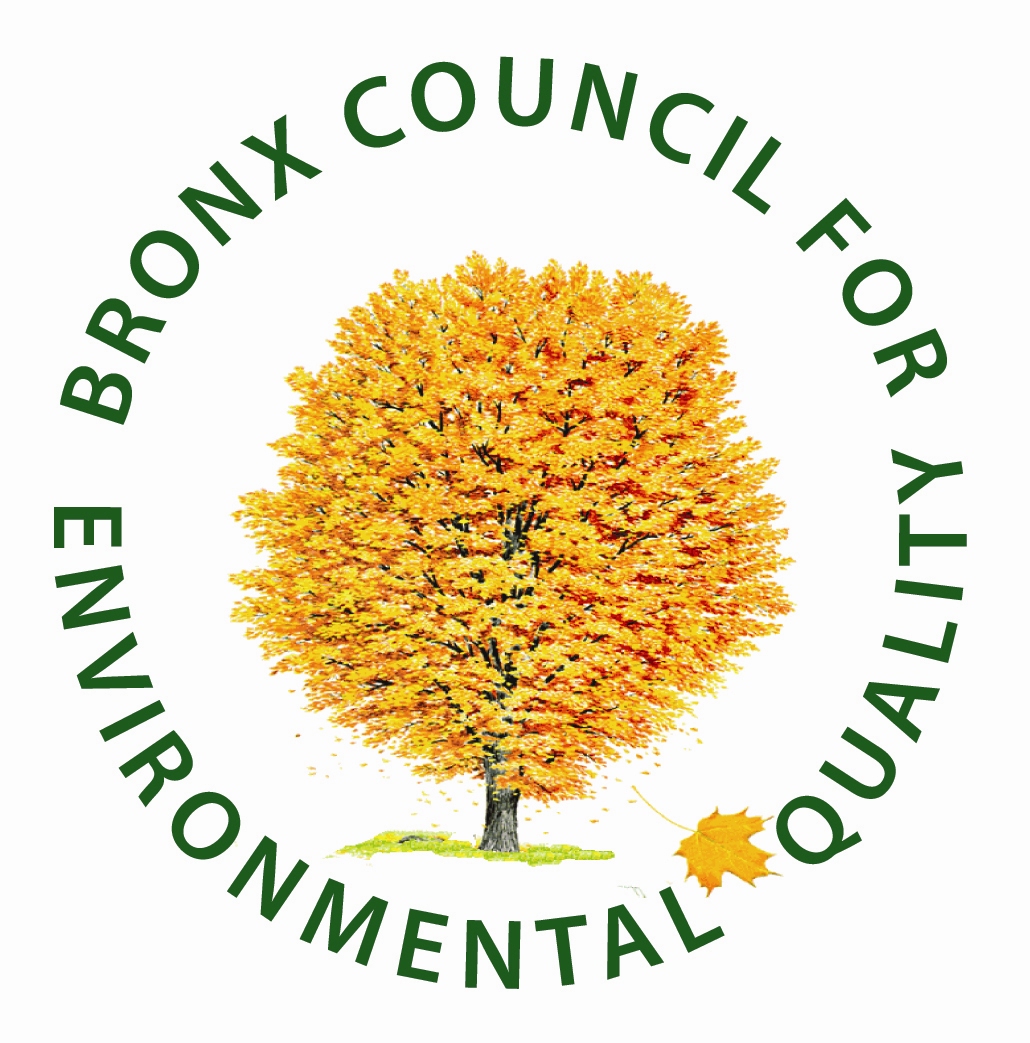 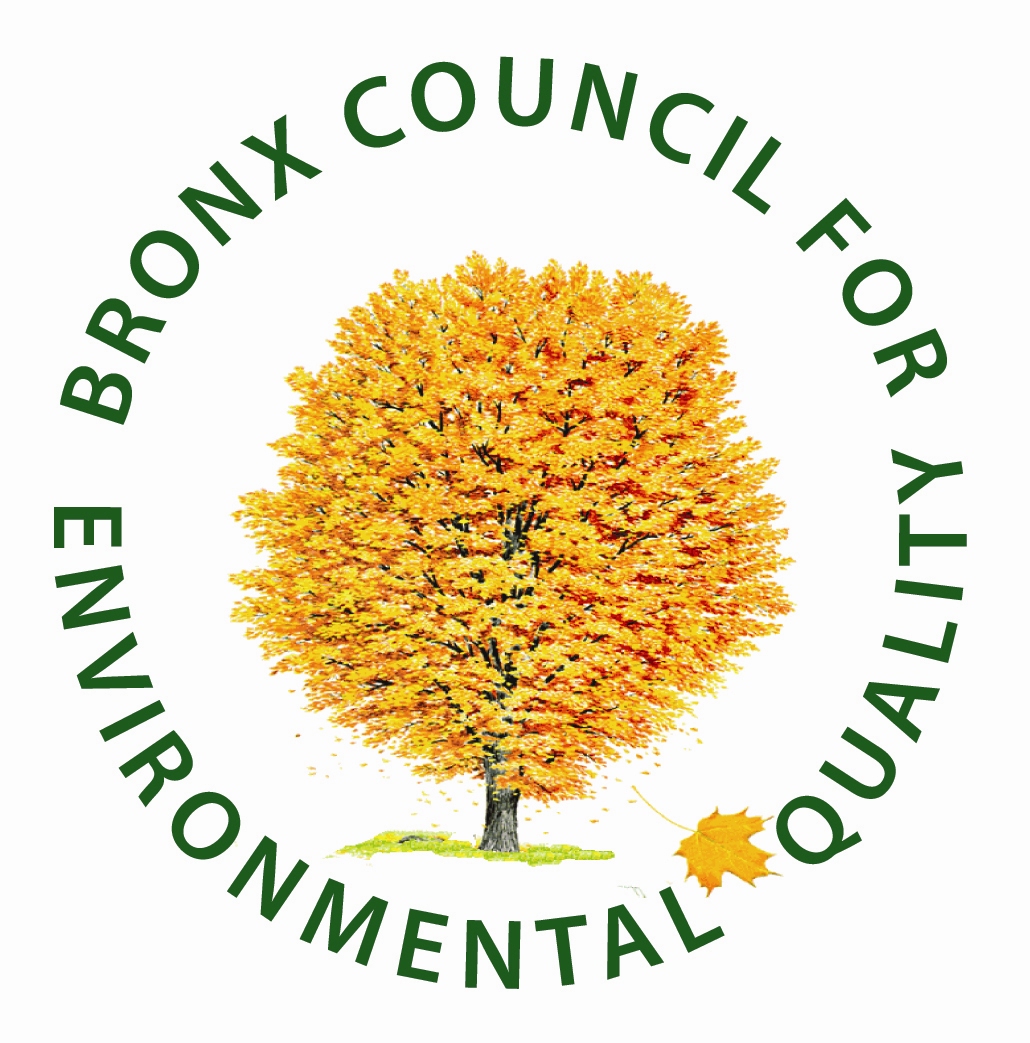              April 26, 2013Dear Bronx Educator or Environmentalist:Founded in 1971, the Bronx Council for Environmental Quality (BCEQ) has been the borough’s driving force for the preservation and improvement of parks and open spaces, watershed protection, improvements in wastewater treatment, and responsible land use, including green roofs.  We were incorporated in 1972, making this our 40th Anniversary.BCEQ is soliciting nominations for its Annual Environmental Education Awards. The first award was initiated in 1987 by one of BCEQ’s founders, Helen C. Reel, to honor civic-minded Bronx educators who demonstrate concern for posterity through their efforts to preserve the excellent, enhance the good, and upgrade the mediocre in our beautiful borough.In 2010, BCEQ will recognize three individuals who have helped further the quest for a safe, healthy environment in which to work and play in the Bronx:• BCEQ Founder Helen C. Reel “Keeping it Reel” Formal Educator Award
• Gouverneur Morris Non-formal/Community Educator Award
• BCEQ Founder Theresa Lato Student AwardYou can nominate people in any or all of the three categories (One nomination per form, please).  Send Awards Nomination Forms (attached) to Dena Robins by May 20, 2013.Community and Pedagogically yours,						Dena K. Robins						Dr. Dena K. Robins 						Education Committee Chairperson“This magistrate is not the king. The people are the king.” Gouverneur MorrisB.C.E.Q. Education Awards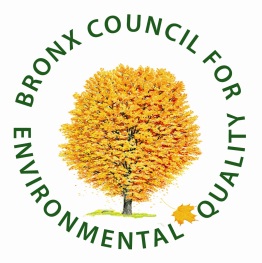 Nomination Forms 2013Check Category (One nomination per form)[  ] 	Helen C. Reel “Keeping it Reel” Educator Award for Formal Educators[  ] 	Gouverneur Morris Award for Non-Formal/Community Educators[  ] 	Theresa Lato Student AwardNAME OF NOMINEE__________________________________________________________EDUCATIONAL INSTITUTION_________________________________________________DISTRICT____________________________________________________________________ADDRESS____________________________________________________________________ZIP CODE__________________________________PHONE___________________________NAME OF NOMINATOR_______________________________________________________PHONE________________	RELATIONSHIP TO NOMINEE________________________REASON FOR NOMINATION (attach supporting documents as appropriate)______________________________________________________________________________________________________________________________________________________________________________________________________________________________________________________________________________________________________________________________________________________________________________________________________Please send before May 20, 2013 to Dena Robins, BCEQ Education Committee Chair, by Email: dena.robins@bceq.org  or Fax to Dena at 888-763-8399B.C.E.Q. Education AwardsNomination Forms 2013Check Category (One nomination per form)[  ] 	Helen C. Reel “Keeping it Reel” Educator Award for Formal Educators[  ] 	Gouverneur Morris Award for Non-Formal/Community Educators[  ] 	Theresa Lato Student AwardNAME OF NOMINEE__________________________________________________________EDUCATIONAL INSTITUTION_________________________________________________DISTRICT____________________________________________________________________ADDRESS____________________________________________________________________ZIP CODE__________________________________PHONE___________________________NAME OF NOMINATOR_______________________________________________________PHONE________________	RELATIONSHIP TO NOMINEE________________________REASON FOR NOMINATION (attach supporting documents as appropriate)______________________________________________________________________________________________________________________________________________________________________________________________________________________________________________________________________________________________________________________________________________________________________________________________________Please send before May 20, 2013 to Dena Robins, BCEQ Education Committee Chair, by Email: dena.robins@bceq.org  or Fax to Dena at 888-763-8399B.C.E.Q. Education AwardsNomination Forms 2013Check Category (One nomination per form)[  ] 	Helen C. Reel “Keeping it Reel” Educator Award for Formal Educators[  ] 	Gouverneur Morris Award for Non-Formal/Community Educators[  ] 	Theresa Lato Student AwardNAME OF NOMINEE__________________________________________________________EDUCATIONAL INSTITUTION_________________________________________________DISTRICT____________________________________________________________________ADDRESS____________________________________________________________________ZIP CODE__________________________________PHONE___________________________NAME OF NOMINATOR_______________________________________________________PHONE________________	RELATIONSHIP TO NOMINEE________________________REASON FOR NOMINATION (attach supporting documents as appropriate)______________________________________________________________________________________________________________________________________________________________________________________________________________________________________________________________________________________________________________________________________________________________________________________________________Please send before May 20, 2013 to Dena Robins, BCEQ Education Committee Chair, by Email: dena.robins@bceq.org  or Fax to Dena at 888-763-8399